В соответствии с Федеральным законом от 06.10.2003 № 131-ФЗ «Об общих принципах организации местного самоуправления в Российской Федерации», Уставом муниципального образования Соль-Илецкий городской округ, постановляю:1. Внести изменение в постановление администрации муниципального образования Соль-Илецкий городской округ от 29.11.2021 № 2555-п «Об утверждении порядка предоставления субсидий из бюджета муниципального образования Соль-Илецкий городской округ общественным объединениям пожарной охраны выполняющим работы по обеспечению первичных мер пожарной безопасности на территории муниципального образования Соль-Илецкий городской округ» (в редакции постановления администрации муниципального образования Соль-Илецкий городской округ от 14.01.2022 № 48-п):1.1. Приложение №2 к постановлению администрации муниципального образования Соль-Илецкий городской округ от 29.11.2021 № 2555-п «Об утверждении порядка предоставления субсидий из бюджета муниципального образования Соль-Илецкий городской округ общественным объединениям пожарной охраны выполняющим работы по обеспечению первичных мер пожарной безопасности на территории муниципального образования Соль-Илецкий городской округ» изложить в новой редакции согласно приложению к настоящему постановлению.2. Контроль за исполнением данного постановления возложить на заместителя главы администрации муниципального образования Соль-Илецкий городской округ по работе с территориальными отделами Першина Н.А.3. Постановление вступает в силу после его подписания.Глава муниципального образованияСоль-Илецкий городской округ                                                      В.И. ДубровинРазослано: Прокуратура Соль-Илецкого района, отдел по делам ГО, ПБ и ЧС, организационный отдел, финансовое управление, комитет экономического анализа и прогнозирования, МКУ «ЦУО». Приложение к постановлению администрацииСоль-Илецкого городского округаот 19.10.2022 № 2055-п Приложение №2к постановлению администрацииСоль-Илецкого городского округа29.11.2021 №2555-пСостав комиссии по отбору общественных объединений пожарной охраны, выполняющим работы по обеспечению первичных мер пожарной безопасности на территории муниципального образования Соль-Илецкий городской округ, претендующих на получение субсидий из бюджета муниципального образования Соль-Илецкий городской округ1. Председатель комиссии, заместитель главы администрации муниципального образования Соль-Илецкий городской округ по работе с территориальными отделами;2. Заместитель председателя комиссии, заместитель главы администрации муниципального образования Соль-Илецкий городской округ по экономике, бюджетным отношениям и инвестиционной политике;3. Секретарь комиссии, начальник отдела по делам ГО, ПБ и ЧС администрации муниципального образования Соль-Илецкий городской округ;4. Член комиссии, начальник финансового управления администрации муниципального образования Соль-Илецкий городской округ;5. Член комиссии, начальник юридического отдела администрации муниципального образования Соль-Илецкий городской округ.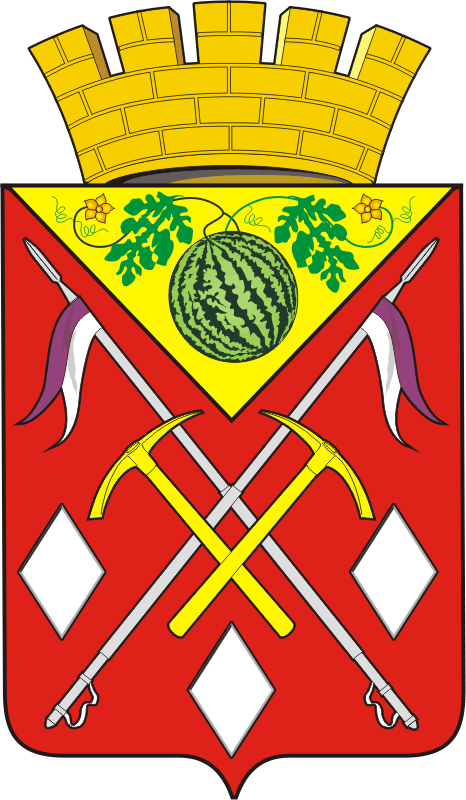 АДМИНИСТРАЦИЯМУНИЦИПАЛЬНОГО ОБРАЗОВАНИЯСОЛЬ-ИЛЕЦКИЙ ГОРОДСКОЙ ОКРУГОРЕНБУРГСКОЙ ОБЛАСТИПОСТАНОВЛЕНИЕ19.10.2022 № 2055-пО внесении изменения в постановление администрации муниципального образования Соль-Илецкий городской округ от 29.11.2021 № 2555-п «Об утверждении порядка предоставления субсидий из бюджета муниципального образования Соль-Илецкий городской округ общественным объединениям пожарной охраны выполняющим работы по обеспечению первичных мер пожарной безопасности на территории муниципального образования Соль-Илецкий городской округ»